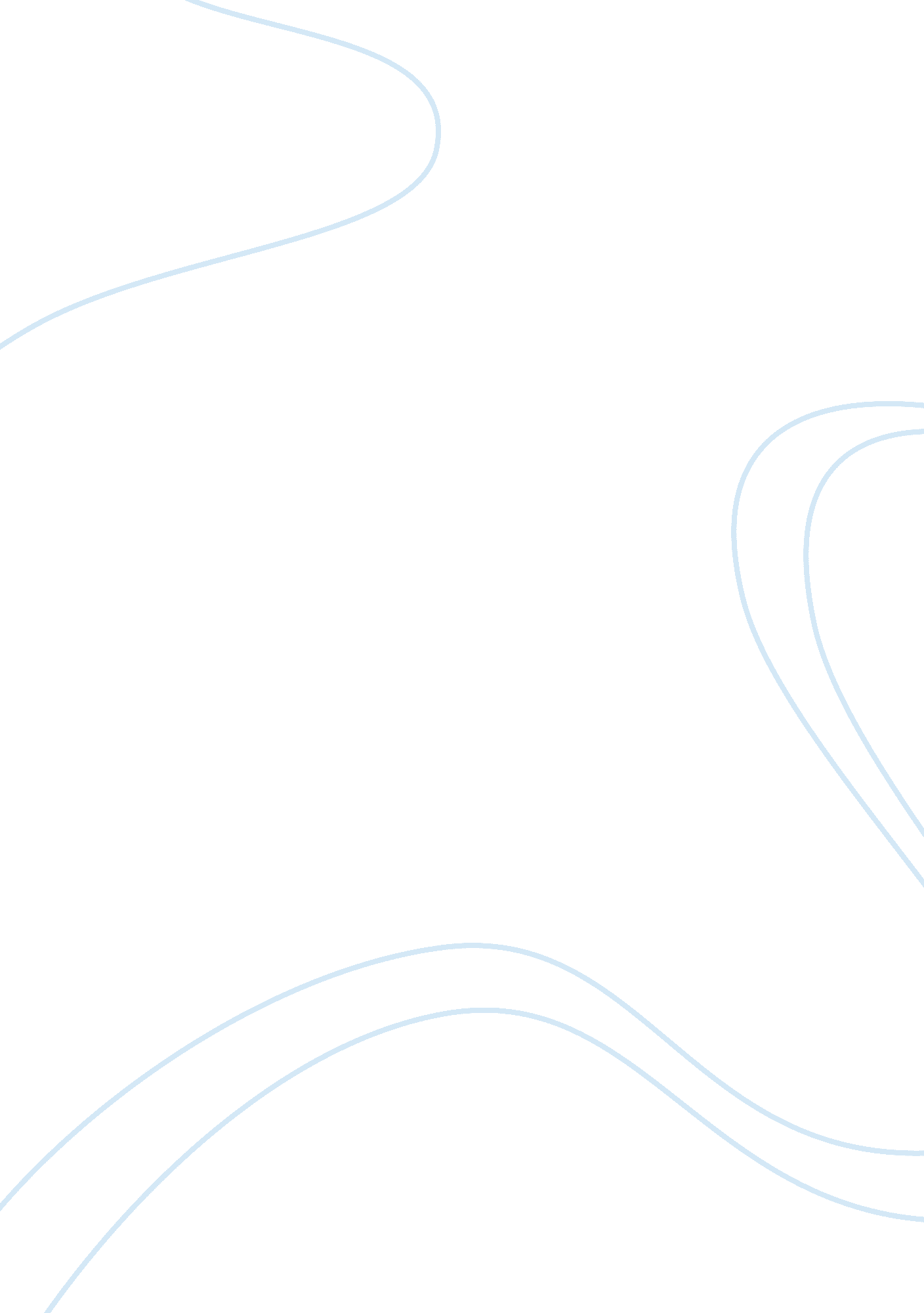 The personal and professional development of studentsEducation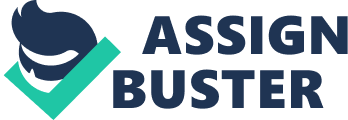 Your own address1 Address2 Address3 Contact no 7th May, The Dean Department of Economics UC Berkeley Berkeley Sub Mieun Son (UC Application ID #): Appeal for reconsideration to the admission in UC Berkeley 
Sir, 
My decision to appeal is mainly motivated by the fact that it has always been my cherished desire to pursue my higher academic qualifications from the university. The university is renowned for its personalized and excellent academic programs that significantly contribute to the personal and professional development of students. I strongly believe that my consistent high grade of 3. 89 GPA in the academic programs and nomination to the Dean’s list would be vital element in the reconsideration process. Moreover, last fall, I was not able to complete pre-calculus class (Math 43) due to ill health which was probably important factor in my rejection. The calculus sequence would be completed by the summer, thus fulfilling all major requirements for the transfer. 
I am a self-driven individual with passion for learning and tend to use paradoxical thinking to seek innovative solution to mundane problems. I have actively participated in the Honors Program and Phi Theta Kappa to push myself to a higher limit and motivate peers. Most importantly, the various modules of the course curricula are designed to provide persons with a strong knowledge based degree which would facilitate more efficient and accurate decision-making process in the professional field in the area of economics and management. This would considerably complement my basic inquisitive nature and empower me with skills and information that can be applied to current situations and areas within personal and professional lives. I sincerely believe that the degree programs would be the right choice for me and help me realize my dreams and meet the challenges of time with great success. 
Thanking you, 
Sincerely 
XX 
(student name and id) 